PITEÅ SUMMER GAMES 28 JUNI- 30 JUNI 2024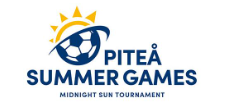 Tid: 8.20 samlas alla på Sörvalla(parkeringen mitt emot Soo Shim).Vi behöver hjälp med att få med oss alla spelare+ packning upp till Piteå, samma gäller hem från Piteå. I Piteå åker vi tillsammans som lag och kommer fördela oss i ledarnas bilar. Vi ledare kommer fördela ut spelarna i bilarna.Att ha på sig vid avfärd: SSK-shorts, SSK-matchtröjan, SSK-strumpor, tofflor/gympaskor I SSK-ryggsäcken packas: Fotbollsskor, benskydd, vattenflaska , överdragströja,  SSK-ryggsäcken ska användas på matcher, så packa annan packning i annan väska.Att ta med (ALLT SKA MÄRKAS MED NAMN OCH TELEFONNUMMER). Madrass (el liggunderlag), underlakan att ha under madrassen (minska ljud), ev. pump (barnet behöver kunna pumpa madrassen själv) tänk på att inte ta för stor madrass då vi inte vet hur stort utrymme vi har.Kudde + täcke (eller sovsäck), Extra skor eller ex. badtofflorPyjamas/sovkläder Handduk BadkläderMediciner (meddela ledarna, barnet ansvarar dock för att ta sin medicin)Necessär med duschgrejer, hårborste, tandborste, tandkräm, hårsnoddar, solskyddsfaktor osv. Laddare till telefonen (ev. hörlurar)Något skönt att byta om til,l ex mjukdress Shorts och t-hirtUnderkläder och sockar RegnkläderDet är bra om tjejerna har med sig kort/swish så att de har möjlighet att köpa exempelvis glass och godis. Mellis och kvällsfika köper vi från lagkassan. Gemensamma förhållningsregler Vi är i Piteå som ett lag och rör oss också som ett lag. Tiden före/mellan/efter matcherna spenderar vi tillsammans med varandra i laget. Vi ser till att ta hand om varandra så att alla trivs i gruppen.Det kommer att bli en jätterolig cup och upplevelse där vi tar chansen att lära känna varandra ännu mer och har kul tillsammans!Telefoner: Barnet ansvara själv för sin telefon och efter kl 23.00 ska telefonen vara helt tyst och det är dags att sova, dvs ingen användning av telefonerna efter kl 23.00 på kvällen. Smycken och örhängen: Lämna gärna örhängen och smycken hemma, domarna tillåter inget och det är svårt för ledarna att ta hand om. Om smycken tas med så ansvarar barnet själv för smyckena vid både match och övrig tid.Vid bad: Barnet ska vara simkunnigt och ha god vattenvana samt att vi ledare behöver veta att ert barn får bada utan översyn av vuxen då vi inte kan ansvara för samtliga vid bad. Passa tider: Det är viktigt att alla passar tiderna för avfärd till match, frukost, lunch, middag osvAtt gå på egna utflykter: Det är viktigt att vi ledare vet var barnet är, därför måsta man meddela en vuxen innan man går iväg någonstans. (tex toalettbesök vid match eller andra utflykter tex till kiosk)Tid för nedvarvning och god natt: Det är viktigt med tid att både varva ner och komma i säng i rimlig tid på kvällarna därför varvar vi ner vid 22-tiden och kl 23.00 ska det vara absolut tyst. Morgon är efter kl 08.00 innan dess är vi tysta och låter andra sova. Frukost, lunch och middag: Vi äter tillsammans. Det är viktigt att alla pratar med tjejerna om vikten av att äta ordentligt och sova bra. Vi ska givetvis ha kul men det är också viktigt att vi är pigga och mätta och kan prestera så bra som möjligt på plan. Ordning och reda: Alla ansvarar för sina egna saker och vi hjälps alla åt att hålla ordning och reda.Vi ledare finns där för era barn under hela cupen och för att vi ska kunna ta hand om alla på ett bra sätt är det viktigt att ni pratar med era barn om att följa de regler som vi sätter upp och att prata med oss om något händer eller de får hemlängtan. Matcher Grundserien är tre matcher, sen spelas avancemang antingen lördag eller söndag beroende på placering.Piteå Summer Games 2024 - Sunnanå SK - Girls 13 Dina Försäkringar (piteasummergames.se)Fredag 28/6Kl 8.20 – samling på Sörvalla. Avgång kl 8.30 Kl 11:00 Match SSK- Instranda IL, Gotis 5Kl 12:30 LunchKL 13:00 incheckning på skola Solanderskolan ÖjebynKl 17:00 Middag Kl 19:00 Samling till parad/invigning Nolia-området Kl 20:20 Parad/invigning ?Kl 23:00 Match FC Norrsken- SSK, Norrfjärden plan 2Lördag 29/6 Kl 09.30 Frukost Förmiddag – häng och lek/aktivitet på vårt boende Kl 11:00 LunchKl 13.00 Match Sunnanå- IFK Luleå, Norrfjärden plan 2Kl ? ev. matchKl ? Middag Söndag 30/6Kl  09.00 FrukostKl ? ev matchKl ? resa hemHälsningarLedarna